REGISTRATION FORM OF 10th GCOET CONFERENCE 202217-18 June 2022Grand Millennium Hotel Kuala Lumpur (5-STAR), Malaysia(IN-PERSON & ONLINE)http://gcoet.org/pay.html10th GCOET will be held during 17-18 June 2022, Grand Millennium Hotel Kuala Lumpur (5-STAR), Malaysia, Please note that it is essential for all participants to email the filled Registration Form (.doc/.docx/pdf) along with Proof of payment receipt to ids: admin@gcoet.org and Cc to register@gatrenterprise.com SECTION 1: CONTACT INFORMATIONNotes: One regular registration can cover a paper within 8 pages, including all figures, tables, and references at 1.5 line spacing. If the length exceeds 8 pages the authors are required to pay a publication fee of USD 25.00 for each additional page.If number of authors are more than two in manuscript authors are required to pay additional fees USD 50 for each additional author name.For additional Certificates for co-authors needs to pay USD 100 for each additional certificate.SECTION 2: REGISTRATION FEESINFORMATIONGATR/GCOET Policy:The lecturer cum student will not be considered for student rateA full-time student must need to submit a valid student ID card and letter of recommendation Dean/advisor. Daily Market Conversion Rate is applicable to all USD prices.Service/Transfer Fees are not included in above prices.Registration fee of Regular/Visual/Student Presenter Included:Academic Discussion SessionCard holder, Printed name cardConference bag & PenPrinted presenter certificateRefereed Proceeding CD with ISBNJournal publication fees (Sponsored by GATR)Printed program ScheduleTwo coffee breaks each dayInternational Buffet lunch dailyGALA Dinner & NetworkingRegistration fee of Observer Included:Card holder, Printed name cardConference bag & PenPrinted program ScheduleTwo coffee breaks each dayInternational Buffet lunch dailyGALA Dinner & NetworkingRegistration fee of Attendee Included:Admission to all sessionParticipation Certificate with official sealRefereed Proceeding CD with ISBNProgram ScheduleWorkshop on Publishing in SSCI & SCI Journals Material & CDBest Presenter CertificateSECTION 3: PAYMENT INFORMATIONOption 1You can pay registration fee by Bank Deposit / ATM Transfer / Online Transfer / Telegraphic Transfer in Company official account. Please Visit: http://gcoet.org/pay.html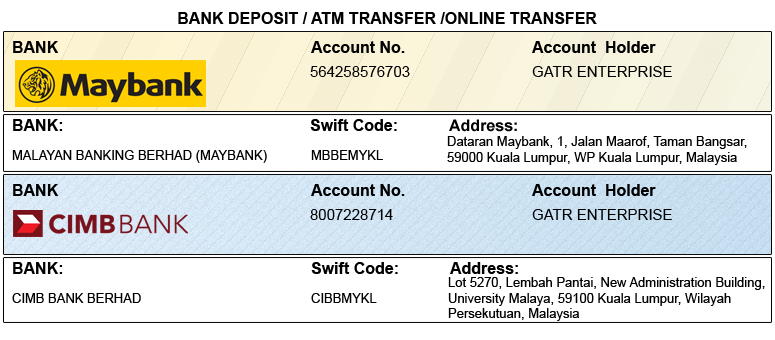 Option 2You can pay registration fee through 2checkout Credit Card /Debit Card/PayPal in Company official account.Please visit: http://gcoet.org/pay.htmlPRIVACY POLICY:The Global Academy of Training & Research (GATR) Division will protect your personal information. Your personal information received will only be used to fill your order. We will not sell or redistribute your information to anyone.CANCELLATION POLICY:You may cancel without penalty if written cancellation request is received up to and including 45 days prior to the start of the conference. A credit voucher less 50% of the registration fee will be issued for written requests received up to and including 25 days prior to the start of the conference. No refunds or credits will be issued on cancellation requests received less than 25 days prior to the start of the event. No liability is assumed by Global Conference on Engineering and Technology for changes in program, date, content, speakers or venue.PLEASE NOTE: Original receipts will be emailed to register guest before conference for claim purposes.Paper ID Code: For example, GCOET-00101Paper ID Code: For example, GCOET-00101Paper ID Code: For example, GCOET-00101Paper ID Code: For example, GCOET-00101Paper ID Code: For example, GCOET-00101Name that you would like to get printed on the certificate:Name that you would like to get printed on the certificate:Name that you would like to get printed on the certificate:Name that you would like to get printed on the certificate:Name that you would like to get printed on the certificate:Conference Title: 10th Global Conference on Engineering and Technology, Kuala Lumpur, Malaysia.Conference Title: 10th Global Conference on Engineering and Technology, Kuala Lumpur, Malaysia.Conference Title: 10th Global Conference on Engineering and Technology, Kuala Lumpur, Malaysia.Conference Title: 10th Global Conference on Engineering and Technology, Kuala Lumpur, Malaysia.Conference Title: 10th Global Conference on Engineering and Technology, Kuala Lumpur, Malaysia.Whether attend the Conference:  Yes          NoWhether attend the Conference:  Yes          NoWhether attend the Conference:  Yes          NoWhether attend the Conference:  Yes          NoWhether attend the Conference:  Yes          NoPosition (Professor/Associate Prof/Assistant Professor/Lecturer/PhD Student/Master Student/other):Position (Professor/Associate Prof/Assistant Professor/Lecturer/PhD Student/Master Student/other):Position (Professor/Associate Prof/Assistant Professor/Lecturer/PhD Student/Master Student/other):Position (Professor/Associate Prof/Assistant Professor/Lecturer/PhD Student/Master Student/other):Position (Professor/Associate Prof/Assistant Professor/Lecturer/PhD Student/Master Student/other):Full Affiliation/Organization/University and country Name:(that you like get printed on the certificate)Full Affiliation/Organization/University and country Name:(that you like get printed on the certificate)Full Affiliation/Organization/University and country Name:(that you like get printed on the certificate)Full Affiliation/Organization/University and country Name:(that you like get printed on the certificate)Full Affiliation/Organization/University and country Name:(that you like get printed on the certificate)Broad Field: i.e.  Civil Broad Field: i.e.  Civil Are you willing to serve as a session chair:(Yes (NoAre you willing to serve as a session chair:(Yes (NoAre you willing to serve as a session chair:(Yes (NoSession Type:		  Oral Presenter	 Participant (Without paper)   Visual PresenterSession Type:		  Oral Presenter	 Participant (Without paper)   Visual PresenterSession Type:		  Oral Presenter	 Participant (Without paper)   Visual PresenterSession Type:		  Oral Presenter	 Participant (Without paper)   Visual PresenterSession Type:		  Oral Presenter	 Participant (Without paper)   Visual PresenterTelephone:Mobile:Mobile:Mobile:Email:Special Needs or Dietary Requirements:  Yes     NoSpecial Needs or Dietary Requirements:  Yes     NoSpecial Needs or Dietary Requirements:  Yes     NoSpecial Needs or Dietary Requirements:  Yes     NoSpecial Needs or Dietary Requirements:  Yes     NoStudent ID Number of Your University (if applicable):Student ID Number of Your University (if applicable):Student ID Number of Your University (if applicable):Student ID Number of Your University (if applicable):Student ID Number of Your University (if applicable):Paper Title:Paper Title:Paper Title:Paper Title:Paper Title:Paper Pages:Paper Pages:Additional Page:Additional Page:Additional Page:Are you interested to join Conference Tour:Are you interested to join Conference Tour:Are you interested to join Conference Tour:                  Yes          No                  Yes          NoAre you interested to attend GALA Dinner & Networking:Are you interested to attend GALA Dinner & Networking:Are you interested to attend GALA Dinner & Networking:                   Yes          No                   Yes          NoAre you interested to attend Workshop:Are you interested to attend Workshop:Are you interested to attend Workshop:                   Yes          No                   Yes          NoAre you interested to join Academic Discussion Session:Are you interested to join Academic Discussion Session:Are you interested to join Academic Discussion Session:                   Yes          No                   Yes          No10TH GCOET FEE SCHEDULE:Early bird 
Until: 21/02/2022Normal
Until: 30/04/2022Late 
Until: 13/06/2022Oral/Poster Presenter (Lead Author) / Co-authorUSD 225USD 275USD 300Visual Presenter (Through ZOOM)USD 125USD 175USD 175Full Time Student (Valid student ID required)USD 150USD 175USD 200Additional Paper (by same Presenter)USD 150USD 175USD 200Attendee (Without abstract/Paper)USD 125USD 175USD 175Online Attendee (Without abstract/Paper) (Through ZOOM)USD 100USD 100USD 100Additional Events for 10th GCOET Delegates:Academic Discussion Session on 17 June 2022FREEFREEFREEWorkshop on Publishing in High Impact Factor(SSCI & SCI) Indexed Journals on 18 June 2022FREEFREEFREEGALA Dinner & Networking on 17 June 2022FREEFREEFREEDeclaration: I agree that I cannot claim back the registration fee I paid under any circumstance.Declaration: I agree that I cannot claim back the registration fee I paid under any circumstance.Declaration: I agree that I cannot claim back the registration fee I paid under any circumstance.Declaration: I agree that I cannot claim back the registration fee I paid under any circumstance.SIGNED:(or write name here)DATE: